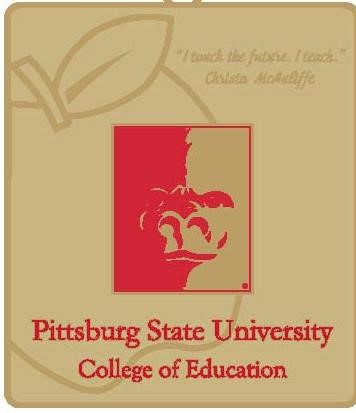 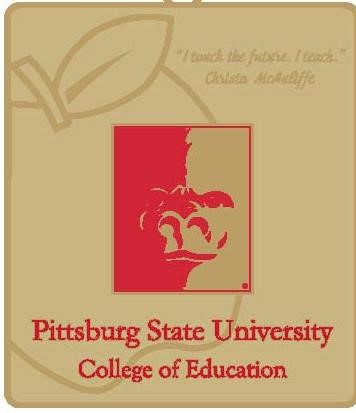 Each year two Kansas educators who are Pittsburg State alumni are chosen for the College of Education Distinguished Service Award—one teacher and one administrator.  These awards are in recognition of a career that is characterized by exemplary service.   Nominee Information: Name of Nominee:    _________________________________________________________________ Nomination is for: 	_____ Administrator Award 	_____ Teacher Award Assignment of nominee: 	___________________________________________________________     (9th grade science teacher, high school principal, elementary music teacher etc.) Email address of nominee:  ____________________________________________________________ Mailing address of nominee:    __________________________________________________________  _________________________________________________________ Phone number of nominee:  Daytime:  ______________________     Evening:  ____________________ Professional educational service: Membership in organizations (professional, religious, civic, etc.): _____________________________________________________________________________________________ Special honors or awards: ______________________________________________________________________________________________ ______________________________________________________________________________________________ (See Back of Form for More Information) Supporting Documentation: Please attach the following information:   Pertinent biographical information not included above.Evidence of exceptional school service.Evidence of outstanding community service.Evidence of participation in professional organizations.Nominator letter of support briefly describing the nominee’s record of service, awards and recognitions received, and any other information that demonstrates how the nominee has distinguished him or herself.Nominator Information: Name of individual or organization submitting the nomination: _________________________________ Phone number of contact person or individual making the nomination: ___________________________ Please send this nomination to: Dr. James Truelove, Dean College of Education Pittsburg State University 1701 S. Broadway, 115 Hughes Hall Pittsburg, KS 66762 Submission deadline for Fall 2019: October 25, 2019Note:   Nominees will be contacted to see if they are willing to be considered for this award.  PLEASE LIMIT NOMINATION FORM AND SUPPORTING DOCUMENTATION TO A TOTAL OF SEVEN (7) PAGES Colleges and Universities Attended     Degree Received   Major  Year ____________________________ __________________ _____________________ __________ ____________________________ __________________ _____________________ __________ ____________________________ __________________ _____________________ __________ Years School, location, specific assignment _________ _____________________________________________________________________________ _________ _____________________________________________________________________________ _________ _____________________________________________________________________________ _________ _____________________________________________________________________________ 